Поселковый     Совет р.п. ВарнавиноВарнавинского муниципального районаНижегородской областиРЕШЕНИЕ №  19 р.п. Варнавино                                                         от 02.02.2021 года                                                                                                    Об утверждении Порядка назначения и проведения собраний граждан в целях рассмотрения и обсуждения вопросов внесенияинициативных проектов        На основании статьи 29 Федерального закона от 06.10.2003 № 131-ФЗ «Об общих принципах организации местного самоуправления в Российской Федерации», Устава рабочего поселка Варнавино Варнавинского муниципального района, Нижегородской области                Поселковый Совет р.п.Варнавино решил: 1. Утвердить Порядок назначения и проведения собраний граждан в целях рассмотрения и обсуждения вопросов внесения инициативных проектов согласно приложению. 2. Обнародовать настоящее решение в установленном порядке и разместить на официальном сайте Варнавинского  муниципального района в информационно-телекоммуникационной сети «Интернет».3. Настоящее Решение вступает в силу с 1 января 2021 года.Глава МСУр.п.Варнавино:                                                                                         М.А.Шамина                                                                                            Утвержден                                                                               решением поселкового                                                                               Совета р.п.Варнавино                                                                               от 02.02.2021г. № 19 Порядок назначения и проведения собраний граждан в целях рассмотрения и обсуждения вопросов внесения инициативных проектов на территории р.п.ВарнавиноГлава 1. Общие положения          1.1. Настоящий порядок назначения и проведения собраний граждан в целях рассмотрения и обсуждения вопросов внесения инициативных проектов на территории р.п.Варнавино (далее по тексту – Порядок) разработан в соответствии с Конституцией Российской Федерации, федеральным законодательством и Уставом рабочего поселка Варнавино Варнавинского муниципального района Нижегородской области и определяет порядок назначения и проведения собраний.1.2. В собрании граждан имеют право участвовать граждане Российской Федерации, достигшие возраста 16 лет, проживающие на территории р.п.Варнавино, а также иностранные граждане, постоянно или преимущественно проживающие на территории р.п.Варнавино, обладающие при осуществлении местного самоуправления правами в соответствии с международными договорами Российской Федерации и федеральными законами.  1.3. Расходы, связанные с подготовкой и проведением собраний граждан в целях рассмотрения и обсуждения вопросов внесения инициативных проектов на территории р.п.Варнавино, осуществляются за счёт средств бюджета р.п.Варнавино.Глава 2. Полномочия собрания2.1. К полномочиям собрания граждан относится обсуждение вопросов внесения инициативных проектов и их рассмотрение.Глава 3. Инициатива проведения собрания3.1. Организатором собрания граждан по обсуждению вопроса внесения инициативных проектов вправе выступить инициаторы инициативных проектов: физические, юридические лица, соответствующие требованиям, установленным Федеральным законом от 06 октября 2003 года № 131-ФЗ «Об общих принципах организации местного самоуправления в Российской Федерации», порядком выдвижения, внесения, обсуждения, рассмотрения инициативных проектов, а также проведения их конкурсного отбора в администрации р.п.Варнавино.3.2. Организатор собрания граждан обязан подать в поселковый Совет р.п.Варнавино уведомление о проведении собрания граждан в письменной форме.3.3. В уведомлении указываются:1) цель собрания граждан;2) место проведения собрания;3) дата, время начала и окончания собрания граждан;4) предполагаемое количество участников собрания граждан;5) наименование инициативного проекта;6) часть территории р.п.Варнавино, на которой может реализовываться инициативный проект, а также решение поселкового Совета р.п.Варнавино, которым определена данная территория;7) формы и методы обеспечения организатором собрания граждан общественного порядка, организации медицинской помощи, намерение использовать звукоусиливающие технические средства при проведении собрания граждан;8) фамилия, имя, отчество организатора собрания граждан, сведения о его месте жительства или пребывания и номер телефона;9) фамилии, имена и отчества лиц, уполномоченных организатором собрания граждан выполнять распорядительные функции по организации и проведению собрания граждан;10) дата подачи уведомления о проведении собрания граждан.Уведомление о проведении собрания граждан подписывается организатором собрания граждан и лицами, уполномоченными организатором собрания граждан выполнять распорядительные функции по организации и проведению собрания граждан.3.4. Решение о назначении собрания граждан принимается  поселковым Советом р.п.Варнавино не позднее 7 дней со дня поступления уведомления о проведении собрания граждан.3.5. В решении  о проведении собрания устанавливается дата, время, место проведения, вопрос (вопросы), выносимый на рассмотрение, предполагаемое количество участников собрания, а также ответственное лицо - организатор собрания (лица, но не более 3 человек) за подготовку и проведение собрания, территория или часть территории р.п.Варнавино, жители которого будут участвовать в собрании, численность граждан, проживающих на этой территории.3.6. Решение поселкового Совета о проведении собрания граждан принимается не позднее чем за 7 дней до дня проведения собрания и доводится до жителей через информационные стенды администрации р.п.Варнавино в течение 5 дней со дня принятия решения. Глава 4. Порядок проведения собрания4.1. Собрание открывает должностное лицо органов местного самоуправления р.п.Варнавино,  на территории которого проводится собрание, или один из организаторов собрания.4.2. Для ведения собрания избирается  председательствующий  и секретарь. 4.3. Выборы председательствующего и секретаря, утверждение повестки и регламента проведения собрания граждан производится большинством голосов от присутствующих на собрании граждан. 4.4. Предложения по председательствующему и секретарю, проект регламента проведения собрания готовит ответственное лицо за подготовку и проведение собрания.4.5. Секретарём собрания граждан ведётся протокол.   4.6. Ответственный за подготовку и проведение собрания обеспечивает регистрацию количественного состава граждан.4.7. Решения принимаются большинством голосов от присутствующих на собрании открытым голосованием. Решения оформляются протокольно. глава 5. Итоги собрания 5.1. В протоколе указываются дата, время, место проведения собрания, повестка, количество присутствующих граждан, представители органов местного самоуправления, содержание выступлений, результаты голосования, принятые решения. Протокол собрания оформляется секретарём собрания в течение 5 рабочих дней со дня проведения собрания. 5.2. Протокол собрания граждан подписывается председателем и секретарём собрания и направляется в поселковый Совет.5.3. Итоги собрания подлежат обнародованию в течение 5 дней со дня проведения собрания.5.4. Протокол собрания граждан вместе с инициативным проектом направляется в  администрацию р.п.Варнавино, для организации работы по рассмотрению инициативных проектов, а также проведению их конкурсного отбора в соответствии с порядком выдвижения, внесения, обсуждения, рассмотрения инициативных проектов.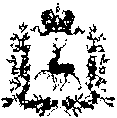 